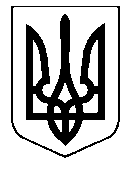 УкраїнаНОСІВСЬКА  МІСЬКА  РАДАНОСІВСЬКОГО  РАЙОНУ  ЧЕРНІГІВСЬКОЇ  ОБЛАСТІВИКОНАВЧИЙ  КОМІТЕТР І Ш Е Н Н Я09 листопада  2017 року                  м. Носівка	      		№  314 Про Програму «Фінансове забезпечення опалення приміщень  незавершеного будівництва Носівської ЗОШ І – ІІІ ст. № 5» на 2017 – 2018 рокиЗ метою  утримання в належному стані класних, виробничих  кімнат та  забезпечення опалення об’єкта незавершеного  будівництва Носівської ЗОШ І-ІІІ ст. № 5, збереження майна до моменту введення об’єкта в експлуатацію, керуючись статтями 31, 32 Закону України «Про місцеве самоврядування в Україні», виконавчий комітет міської ради вирішив: Схвалити проект Програми «Фінансове забезпечення опалення приміщень об’єкта незавершеного будівництва Носівської ЗОШ І – ІІІ ст. № 5» на 2017 – 2018 роки  (додається).2. Подати проект Програми  «Фінансове забезпечення опалення приміщень об’єкта незавершеного будівництва Носівської ЗОШ І – ІІІ ст. № 5» на 2017 – 2018 роки  на розгляд постійних комісій та  міської ради.3.  Контроль  за  виконанням  даного рішення  покласти  на заступника міського голови з питань  житлово –комунальної сфери Сичова О.В. та заступника міського голови з питань гуманітарної сфери Міщенко Л.В.     Міський голова                   			                     В.М. ІгнатченкоПОДАННЯ:Начальник відділу освіти, сім’ї, молоді та спорту                     О.В. Гузь ПОГОДЖЕННЯ:Перший заступник міського голови з питань діяльності виконавчих органів                                       О.В. ЯловськийЗаступник міського голови з питаньгуманітарної сфери                                                                          Л.В. МіщенкоКеруючий справами виконавчого комітету                                   І.І. ВласенкоНачальник фінансового управління                                               В.І. ПазухаГоловний спеціаліст відділу правовогозабезпечення та кадрової роботи                                                    М.М. ТрутеньГоловний спеціаліст загального відділу                                       І.С. Нестеренко 